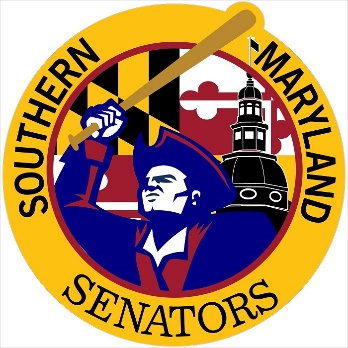 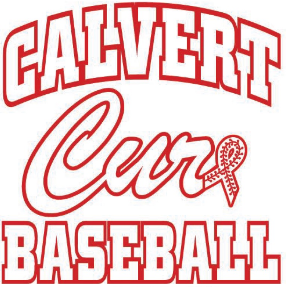 Host Family Profile Questionnaire2022 SeasonFamily name: _____________________________________________________________________________________________________________________Family mailing address: ________________________________________________________________________________________________________Home/cell phone numbers: ____________________________________________________________________________________________________Email address: ____________________________________________________________________________________________________________________Number of adults in household: ______________________________________________ Children under 18 years (and their ages) in household: _________________________________________________________________________________________________________________________________________________________________________________________________________Do you have pets? If so, what type? ____________________________________________________________________________________________Have you hosted a player in the past? Which player and what year? If that player is returning, would you be interested in hosting that player again? _____________________________________________________________________________________________________________________________________________________________________________________________________________________________Did you have a successful experience hosting? Why or why not? _______________________________________________________________________________________________________________________________________________________________________________________________________________________________________________________________________________________________________________________________________Please briefly describe your player’s sleeping area (you can refer to the friendly tips section below for more details about the player’s sleeping area): __________________________________________________________________________________________________________________________________________________________________________________________________________________________________________________________________________________________________________________________________________________________________Does your family adhere to a specific type of diet? (e.g., vegetarian, kosher) If so, would you mind if your player brought his own food into your home? ______________________________________________________________________________________________________________________________________________________________________________________________________________________Do you use air-conditioning? __________________________________________________________________________________________________________________________________________________________________________________________________________________________________________Would you be willing to host more than one player? _____________________________ How many? ___________________________We are asking the following questions to try and match players’ needs with the hopes of the families. Please note that we cannot guarantee that we will be able to specifically address any or all of what you write, but the more information that you provide about what you are hoping to get out of the summer with your player, the better equipped we will be to make successful host family/player matches. Is there anything we should know about you or your family’s schedule(s)? For example, does anyone work from home and therefore you would prefer a player who works at the Southern Maryland Senators camp?______________________________________________________________________________________________________________________________________________________________________________________________________________________________________________________________________________Are you and/or your family members out of the house most of the day? ___________ Do you have children who will be home during the day? __________________________________________________________________________________________________________________________________________________________________________________________________________________________________________Would you prefer a player who is more independent (for example, because they are older, have college teammates on the team or are familiar with the area) or do you like the idea of having a player who might want to be shown around DC, go places with your family, etc.? _________________________________________________________________________________________________________________________________________________________________________________________________________________________________________________________________________________________________________________________________________Is there anything else you can think of that would be helpful for us to know in matching you with a player?  Do you have any covid-related concerns that we can address? _____________________________________________________________________________________________________________________________________________________________________________________________________________________________________________________________________________________________________________________________________________Once complete, please email the form to the host family coordinators, Dawn Quade (dawnquade@yahoo.com) AND John Erickson (johngerickson@hotmail.com).Also, here are a few friendly tips:***Please do not offer alcohol or other illegal drugs to your player. It is strictly prohibited and against Calvert Cure Baseball, Inc/Southern Maryland Senators Baseball Programs policy.  If you do, you will immediately be relieved of your hosting role. ***Players need their own sleeping area and an actual bed. A basement is ok if it is private. Two players may share a space, but a player may not sleep in the same room with one of the host family members. In any of those aforementioned sleeping set-ups, there must be a separate door that closes between the player’s space and any family member.***Players do not need their own bathroom but should have easy access to one.***Clean linens and towels should be provided upon arrival as well as laundry facilities so that your player can wash these items, their clothes, and their uniforms throughout the summer.***While not required, we hope that you would provide food for players to eat a nourishing breakfast and post-game snacks. ***If any issues arise, or you have any further questions or concerns, please don’t hesitate to contact Dawn Quade @ 301-643-5214 / dawnquade@yahoo.com OR John Erickson @ 301-518-4730 / johngerickson@hotmail.com).